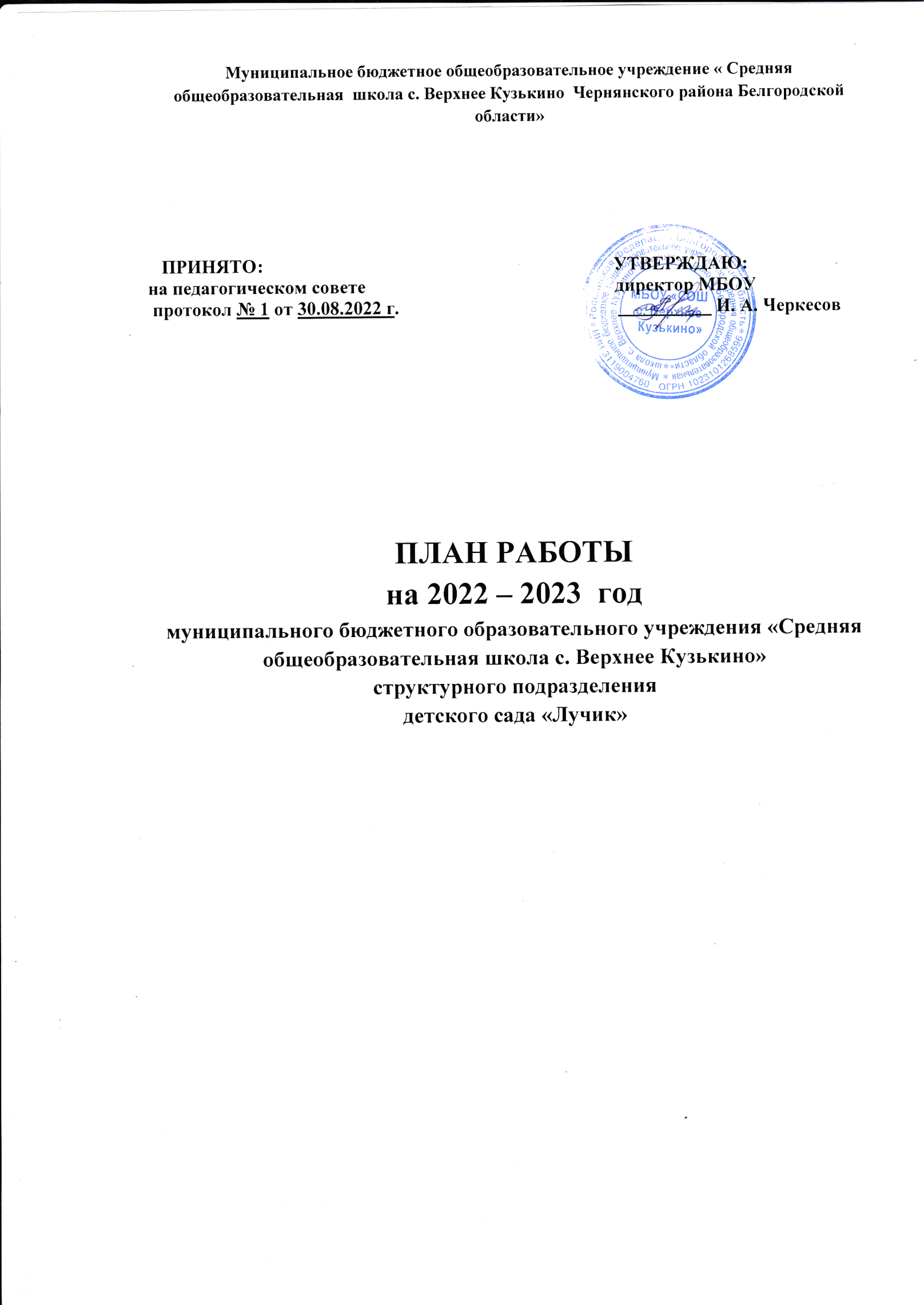 План работы с родителями по внедрению ФОП ДОМБОУ «СОШ с. Верхнее Кузькино»структурного подразделения д/с «Лучик»№Наименование мероприятияСрок исполненияОтветственныйисполнитель1Размещение информации о введении ФОП ДО на сайте и на официальныхстраницах в соцсетях Сентябрь 2023гстарший воспитатель2Проведение групповых родительских собраний с целью ознакомления родителей с информацией овнедрении с 1 сентября 2023 года ФОП ДО в учрежденииАвгуст  2023гСтарший воспитатель3Информирование родителей черезбуклеты о введении ФОП ДОСентябрь 2023Воспитатели групп4Проведение консультаций«Что должны знать родители о ФОП ДО»В течении 2023-2024 учебного года(по средамс 16.00 до 17.00)Старший воспитатель5Раздача памяток для родителей овнедрении ФОП ДОСентябрь-декабрь2023гВоспитатели групп6Информирование родителей овнедрении ФОП в практику работы детского сада «Лучик»        на общесадовском  родительском собранииМарт 2024Старший воспитатель7Привлечение родителей к проектной деятельности в рамках реализацииФОПВ течении 2023-2024 учебного годаВоспитатели групп8Анкетирование родителей об участиив реализации мероприятий по ФОПМай 2024гСтарший воспитатель,воспитатели групп